ПРАВИТЕЛЬСТВО РЕСПУБЛИКИ ТЫВА
ПОСТАНОВЛЕНИЕТЫВА РЕСПУБЛИКАНЫӉ ЧАЗАА
ДОКТААЛот 26 января 2022 г. № 28г.КызылО внесении изменения в проект соглашения между Правительством Республики Тываи Правительством Республики Хакасия об информационном взаимодействии при обеспечении вызова экстренных оперативных служб по единому номеру «112»В соответствии со статьей 15 Конституционного закона Республики Тыва от 31 декабря 2003 г. № 95 ВХ-I «О Правительстве Республики Тыва» Правительство Республики Тыва ПОСТАНОВЛЯЕТ:1. Внести в проект соглашения между Правительством Республики Тыва и Правительством Республики Хакасия об информационном взаимодействии при обеспечении вызова экстренных оперативных служб по единому номеру «112», одобренный постановлением Правительства Республики Тыва от 11 августа 2021 г. № 423, изменение, изложив его в следующей редакции:«Проект СОГЛАШЕНИЕмежду Правительством Республики Тыва и Правительством Республики Хакасия об информационном взаимодействии при обеспечении вызова экстренных оперативных служб по единому номеру «112»Правительство Республики Тыва в лице Главы Республики Тыва Ховалыга Владислава Товарищтайовича, действующего на основании Конституции Республики Тыва, с одной стороны, и Правительство Республики Хакасия в лице Главы Республики Хакасия – Председателя Правительства Республики Хакасия Коновалова Валентина Олеговича, действующего на основании Конституции Республики Хакасия, с другой стороны, именуемые в дальнейшем «Стороны», руководствуясь законодательством Российской Федерации, исходя из принципов сотрудничества, взаимной ответственности за осуществление совместной деятельности и невмешательства в исключительную компетенцию друг друга, заключили настоящее Соглашение о нижеследующем.1. Общие положения1.1. Информационное взаимодействие Сторон в рамках системы обеспечения вызова экстренных оперативных служб по единому номеру «112» (далее – система-112) осуществляется в интересах предотвращения или предельного снижения потерь населения, угрозы его жизни и здоровью, а также материального ущерба от происшествий и чрезвычайных ситуаций, с целью оперативного и эффективного реагирования на поступающие от населения вызовы экстренных оперативных служб при происшествиях и чрезвычайных ситуациях на сопредельных территориях Сторон.1.2. Настоящее Соглашение разработано в соответствии с законодательством Российской Федерации, регулирующим создание и функционирование на территориях субъектов Российской Федерации систем обеспечения вызовов экстренных оперативных служб по единому номеру «112», а именно:1) Указом Президента Российской Федерации от 28 декабря 2010 г. № 1632   «О совершенствовании системы обеспечения вызова экстренных оперативных служб на территории Российской Федерации»;2) постановлением Правительства Российской Федерации от 24 марта 1997 г. № 334 «О Порядке сбора и обмена в Российской Федерации информацией в области защиты населения и территорий от чрезвычайных ситуаций природного и техногенного характера»;3) постановлением Правительства Российской Федерации от 21 ноября 2011 г. № 958 «О системе обеспечения вызова экстренных оперативных служб по единому номеру «112»;4) Концепцией создания системы обеспечения вызова экстренных оперативных служб через единый номер «112» на базе единых дежурно-диспетчерских служб муниципальных образований, одобренной распоряжением Правительства Российской Федерации от 25 августа 2008 г. № 1240-р;5) Методическими рекомендациями о развитии, организации эксплуатации и контроля функционирования системы обеспечения вызова экстренных оперативных служб по единому номеру «112», утвержденными Министерством Российской Федерации по делам гражданской обороны, чрезвычайным ситуациям и ликвидации последствий стихийных бедствий;6) постановлением Правительства Республики Хакасия от 9 октября 2012 г.           № 672 «О системе обеспечения вызова экстренных оперативных служб по единому  номеру «112» на территории Республики Хакасия»;7) постановлением Правительства Республики Тыва от 27 июня 2012 г. № 353 «О системе обеспечения вызова экстренных оперативных служб по единому номеру «112» на территории Республики Тыва».2. Предмет СоглашенияСтороны осуществляют автоматизированный защищенный обмен информацией в рамках системы-112 при обеспечении вызова экстренных оперативных служб по единому номеру «112» для реализации обеспечения вызова (в том числе посредством коротких текстовых сообщений SMS), инициированного пользователем, находящимся на территории одной из Сторон в непосредственной близости от границы территорий Сторон, и принятого системой-112 другой Стороны.3. Область действия СоглашенияДействие Соглашения распространяется на всю территорию Республики Тыва и Республики Хакасия.4. Порядок реализации Соглашения4.1. Для осуществления информационного взаимодействия при обеспечении вызова экстренных оперативных служб по единому номеру «112» уполномоченные органы Сторон разрабатывают, согласовывают и ежегодно (при необходимости) актуализируют:1) регламент автоматизированного защищенного обмена информацией между Сторонами в рамках системы-112;2) технологический регламент обеспечения автоматизированного защищенного обмена информацией между Сторонами в рамках системы-112.4.2. Реализацию настоящего Соглашения осуществляют:1) с одной Стороны – Служба по гражданской обороне и чрезвычайным ситуациям Республики Тыва в лице руководителя Шактара Сергека Сандыковича;2) с другой Стороны – государственное казённое учреждение Республики Хакасия «Республиканский информационный центр по предупреждению чрезвычайных ситуаций и ликвидации их последствий» в лице директора Бохана Игоря Ивановича.4.3. Перечень участников информационного взаимодействия Сторон на основании настоящего Соглашения определяется регламентом автоматизированного защищенного обмена информацией между Сторонами в рамках системы-112.5. Порядок контроля5.1. Контроль обработки обращения заявителя и реагирования осуществляется Стороной, принявшей ответственность за организацию реагирования по обращению, в соответствии с регламентом автоматизированного защищенного обмена информацией между Сторонами в рамках системы-112.5.2. Технологический контроль функционирования системы защищенного обмена информацией между Сторонами в рамках системы-112 обеспечивается в соответствии с технологическим регламентом.6. Заключительные положения6.1. Настоящее Соглашение вступает в силу с момента его подписания и действует бессрочно.6.2. Споры и разногласия, возникающие между Сторонами при реализации настоящего Соглашения, будут решаться путем переговоров.6.3. Внесение изменений и дополнений в настоящее Соглашение осуществляется по взаимному согласованию Сторон путем подписания дополнительных соглашений, оформляемых в письменном виде.6.4. При необходимости пересмотра или расторжения настоящего Соглашения заинтересованная Сторона обязана заявить об этом с обоснованием причин путем письменного уведомления другой Стороны не менее чем за два месяца до даты предполагаемого пересмотра или расторжения.6.5. Настоящее Соглашение составлено и подписано в двух экземплярах, имеющих равную юридическую силу, по одному экземпляру для каждой из Сторон.7. Реквизиты и подписи Сторон2. Разместить настоящее постановление на «Официальном интернет-портале правовой информации» (www.pravo.gov.ru) и официальном сайте Республики Тыва в информационно-телекоммуникационной сети «Интернет».    Исполняющий обязанности      заместителя Председателя Правительства Республики Тыва                                                                      А. Брокерт 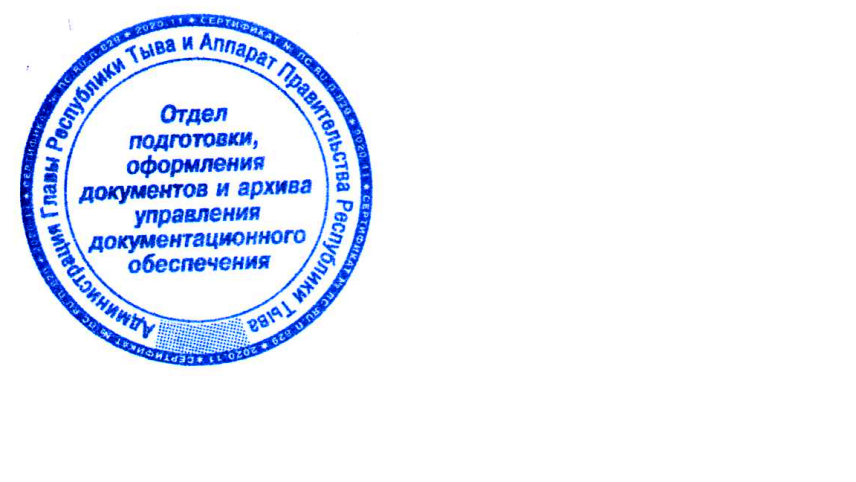 Правительство Республики Тыва677000, Республика Тыва, 
г. Кызыл, ул. Чульдум, д. 18Глава Республики Тыва______________ В.Т. ХовалыгПравительствоРеспублики Хакасия655019, Республика Хакасия, 
г. Абакан, просп. Ленина, д. 67Глава Республики Хакасия –Председатель ПравительстваРеспублики Хакасия___________В.О. Коновалов».